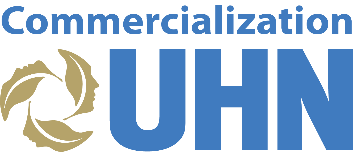 COVID D/MTA Agreement Signatory Partners*Baycrest Health Sciences (Baycrest Centre for Geriatric Care, Baycrest Hospital, The Baycrest Day Care Centre, The Jewish Home for the Aged) Carleton University Centre for Addiction & Mental Health (CAMH)Hamilton Health Sciences Corporation Holland Bloorview Kids Rehabilitation Hospital (HBK) Kingston Health Sciences Centre Laurentian University Lawson Health Research Institute McMaster University Michael Garron Hospital, Toronto East Health Network Montfort Hospital North York General Hospital Oak Valley Health (comprised of Markham Stouffville Hospital and Uxbridge Hospital) – signatures pendingOntario Agency for Health and Promotion (Public Health Ontario) Ontario Institute for Cancer Research (OICR) Ottawa Hospital Research Institute (OHRI) Ontario Tech UniversityProvincial Health Services Authority BCBC Cancer, BC Centre for Disease Control, and BC Children’s and Women’s HospitalQueens University at Kingston Research St. Joseph's - Hamilton (RSJ-H) Sinai Health System (SHS) (formerly Mount Sinai Hospital (MSH)) Sunnybrook Research Institute (SRI) The Hospital for Sick Children (SickKids) Thunder Bay Regional Health Sciences Centre (TBRHSC) Trillium Health Partners Unity Health Toronto (comprised of Providence Healthcare, St. Joseph's Health Centre and St. Michael's Hospital) University Health Network (UHN) University of Guelph University of New Brunswick University of Ottawa University of Toronto (UofT) University of Waterloo University of Western Ontario, London University of Windsor Vitalite Health Network (New Brunswick Regional Health Authority) William Osler Health System Women's College Hospital York University (data only)List is effective May 2022. As additional partners join, we will keep you updated periodically on the growing list of organizations you can work with.  